… / … / 20…TEKİRDAĞ NAMIK KEMAL ÜNİVERSİTESİ ……………………….DEKANLIĞINA/MÜDÜRLÜĞÜNE         Fakültenizin/Yüksekokulunuzun/Meslek Yüksekokulunuzun………………..……..………..… Bölümünden …………………… numara ile mezun oldum. Tarafıma düzenlenmiş olan diplomamı kaybettim. Diplomamın ikinci nüsha olarak yeniden düzenlenmesini istiyorum.Gereğini bilgilerinize arz ederim.										Öğrenci Adı-Soyadı											imzaAdres:Telefon:EKLER;Ek1  : Gazete İlanı Ek2  : Fotoğraf Ek3  : Nüfus Cüzdanı Fotokopisi 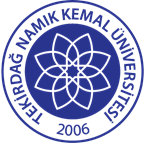 TNKÜİKİNCİ NÜSHA DİPLOMA TALEP DİLEKÇESİDoküman No: EYS-FRM-485TNKÜİKİNCİ NÜSHA DİPLOMA TALEP DİLEKÇESİHazırlama Tarihi:18.10.2022TNKÜİKİNCİ NÜSHA DİPLOMA TALEP DİLEKÇESİRevizyon Tarihi:--TNKÜİKİNCİ NÜSHA DİPLOMA TALEP DİLEKÇESİRevizyon No:0TNKÜİKİNCİ NÜSHA DİPLOMA TALEP DİLEKÇESİToplam Sayfa Sayısı1